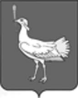 СОБРАНИЕ ПРЕДСТАВИТЕЛЕЙСЕЛЬСКОГО ПОСЕЛЕНИЯАЛЕКСАНДРОВКА    МУНИЦИПАЛЬНОГО РАЙОНА                   БОЛЬШЕГЛУШИЦКИЙСАМАРСКОЙ ОБЛАСТИТРЕТЬЕГО СОЗЫВАРЕШЕНИЕ № 220 от   27 января  2020 годаО внесении изменений в Решение Собрания представителей сельского поселения Александровка муниципального района Большеглушицкий Самарской области № 209 от 05 декабря 2019 года «Об утверждении бюджета сельского поселения Александровка муниципального района Большеглушицкий Самарской области на 2020 год и на плановый период 2021 и 2022 годов»Руководствуясь Бюджетным кодексом Российской Федерации, Уставом сельского поселения Александровка муниципального района Большеглушицкий Самарской области, Собрание представителей сельского поселения Александровка муниципального района Большеглушицкий Самарской области РЕШИЛО:Внести в Решение Собрания представителей сельского поселения Александровка муниципального района Большеглушицкий Самарской области № 209 от 05 декабря 2019 г. «Об утверждении бюджета сельского поселения Александровка   муниципального района Большеглушицкий Самарской области на 2020 год и на плановый период 2021 и 2022 годов» следующие изменения:в абзаце втором пункта 1 сумму «10061,3» заменить суммой «29018,1»; в абзаце третьем пункта 1 сумму «10061,3» заменить суммой  «29643,1»;в абзаце четвертом пункта 1 сумму «0» заменить суммой «625,0»;в абзаце втором пункта 5 сумму «1410,2» заменить суммой «20366,9»;в абзаце шестом пункта 5 сумму «84,8» заменить суммой «18499,5»;в абзаце восьмом пункта 5 сумму «1325,4» заменить суммой «1867,4»; в абзаце двенадцатом пункта 5 сумму «1289,8» заменить суммой «1230,0»;2. Направить настоящее Решение главе сельского поселения Александровка  муниципального района Большеглушицкий Самарской области для подписания и официального опубликования.3. Настоящее Решение вступает в силу после его официального опубликования и распространяется на правоотношения, возникшие с 27.01.2020 года.	4. Опубликовать настоящее Решение в газете «Александровские Вести» не позднее десяти  дней после его подписания.Председатель                          Собрания представителейсельского поселения Александровкамуниципального районаБольшеглушицкийСамарской области_____________И.Г. СавенковаГлава сельского поселения Александровка муниципального района БольшеглушицкийСамарской области   __________    А.И.Горшков